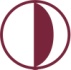 ACKNOWLEDGEMENTS ABSTRACTTHESIS TITLEKeywords (5-8 words):ÖZTEZİN BAŞLIĞIAnahtar Kelimeler (5-8 kelime)TABLE OF CONTENTSACCEPTANCE/APPROVAL	DECLARATIONDEDICATIONACKNOWLEDGEMENTS
ABSTRACTÖZCONTENTSLIST OF IMAGESLIST OF TABLES LIST OF FIGURESABBREVIATIONINTRODUCTIONCHAPTER  (MAIN TITLE)1. CHAPTER (MAIN HEADING)1.1 Level one heading1.1.1 Level two heading1.1.1.1 Level three headingRESULTS/CONCLUSIONREFERENCESAPPENDIXBIOGRAPHYPLAGIARISM  REPORTETHICS COMMITEE APPROVALLIST OF TABLES,LIST OF FIGURESABBREVATIONSINTRODUCTIONCHAPTER(5 LİNES BELOW WİTH 1.5 LİNE SPACİNG)Sed laoreet dapibus orci, eu pulvinar erat feugiat ut. Duis suscipit quam pulvinar, aliquam est sit amet, dignissim arcu. Integer ornare ultrices ante sit amet elementum. Sed et justo nunc. Quisque fringilla vitae mauris quis dapibus. Aliquam vitae porta velit, quis aliquet massa. Pellentesque habitant morbi tristique senectus et netus et malesuada fames ac turpis egestas. Nulla eget pulvinar lacus. 1.1 Level one headingProin aliquet eros odio, nec vestibulum orci tristique eget. Nullam lacinia mi diam, et mollis mi auctor non. Maecenas euismod justo eleifend vestibulum pharetra. Donec semper id nisi eu congue Interdum et malesuada fames ac ante ipsum primis in faucibus. Morbi in leo viverra, posuere nibh nec, porta libero. Nunc hendrerit, velit in hendrerit cursus, ligula lorem commodo urna, a finibus ipsum felis et est. 1.1.1Level two headingQuisque auctor tellus et neque facilisis, eget aliquam purus pellentesque. Duis erat lorem, pellentesque non ex eget, consequat posuere mauris. Nunc eu leo et augue tincidunt tincidunt.  Proin maximus velit sed eleifend euismod. Praesent vitae neque at sem gravida laoreet. Nulla eu nibh eget urna interdum malesuada. Maecenas in luctus purus. In vel suscipit ligula. Aliquam interdum nec lorem sit amet efficitur. Maecenas ut felis varius ligula posuere venenatis. Donec ipsum urna, pharetra et posuere vel, suscipit at libero.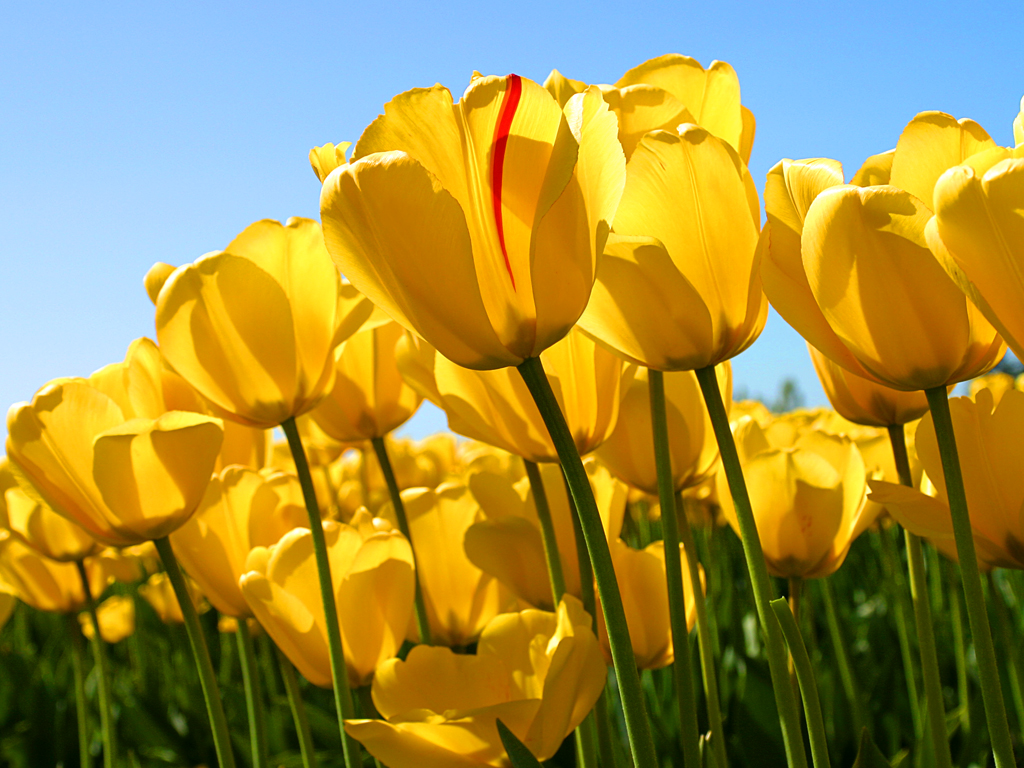 Image 1: A view from the Dutch tulip garden.(www.hollandalaleleri.com)Table 1: Distribution by country.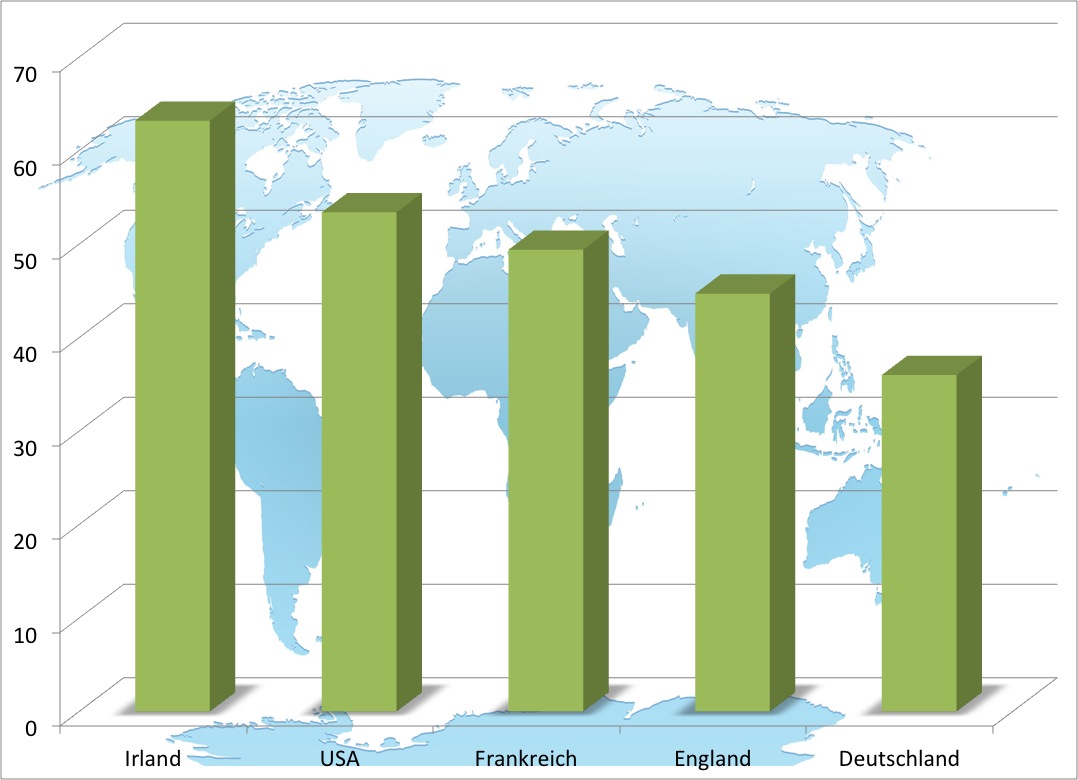 (www.tablo.com)RESULTS/CONCLUSIONREFERENCES (see: www.apastyle.org)APPENDIXBIOGRAPHYPLAGIARISM  REPORTETHICS COMMITEE APPROVAL